Please see job notes and/or advertisement for more information on specific role qualification requirements and relevant experience. Agency overviewThe Department of Communities and Justice (DCJ) is the lead agency under the Stronger Communities Cluster. DCJ works to enable everyone's right to access justice and help for families through early intervention and inclusion, with benefits for the whole community. Stronger Communities is focussed on achieving safe, just, inclusive and resilient communities by providing services that are effective and responsive to community needs. Primary purpose of the roleCoordinate, supervise and direct the work of Youth Officers across the Centre to ensure that daily routines, admissions and discharges, security, casework and program attendance to ensure the appropriate care and custody of youth, safety of staff and consistent application of the unit program, in accordance with legislation, policies and procedures and deal with issues and risks as they arise.This role is committed to improving outcomes for the benefit of Aboriginal and Torres Strait Islander peoples.Key accountabilitiesDevelop and maintain relationships with the Aboriginal community and key stakeholders to successfully deliver programsCoordinate and supervise a team by risk assessing and prioritising the needs of the centre to allocate workload, supervise routines, facilitation of admissions and discharges, and incident response coordination to ensure consistent delivery of services and maintain safety and security in adherence to legislation and departmental policies and procedures.Prepare, submit and maintain various reports and records on issues such as security, unit issues, behaviour management, incidents, programming, staffing issues, ensuring reports and records are accurate and submitted in a timely manner.Coordinate and assist staff and resources allowing adequate time for internal and external stakeholders working with detainees to complete case management activities, programs, and therapeutic intervention.Respond to detainee misbehaviour and incidents through gathering information, providing guidance to staff, escalating issues as required, making inquiries into misbehaviour and adhering to legislation, departmental policies, procedures and delegations, and mediate between detainees and Youth Officers where conflict arises, and initiate first stage mediation if necessary.Support Youth Officer’s in detainee supervision and participate in decision making around detainees including internal and external detainee movements, ensuring documentation is accurate and provide advice to staff on detainee management to ensure best practice processes and procedures and required policies are applied. This will include direct supervision and support of detainees when necessary.Ensure detainee records are maintained and oversee that the quality and integrity of data maintained is in compliance with legislation and operating procedures. Contribute to team performance and development through self-assessment, feedback, discussing staff goals and progress and identifying and recommending staff development opportunities and training.The position holder liaises with internal and external stakeholders to seek advice and information on security issues, psychological, educational and specialist programs, nursing/health services, occupational health and safety, training and equity, and daily support services.Key challengesSupervising and coordinating multiple teams responsible for the constant supervision of detainees, some of whom exhibit challenging behaviour, while fostering a cooperative team environment and ensuring compliance with legislative requirements, agency policies and procedures and delivery of quality services.Providing oversight and guidance on the daily tasks required of the centre, prioritising needs of detainees, internal and external stakeholders to maximise the use of staff to ensure continuity of service delivery and ensuring that key timeframes and deadlines are met. Maintain the safety and security of the centre, staff and detainees through risk assessments, staff and detainee management, and effective use of resources in a changing operational environment.Key relationshipsRole dimensionsDecision makingThe role is generally defined by legislation, policy and organisational guidelines and processes. The role conducts enquiries and determines punishments for detainee misbehaviour, if segregation is necessary, within defined limits, and separation of detainees for incidents or disturbances, within defined limits.The role may from time to time determine separation for the admission of young woman into male only centres and separation of younger detainees admitted from older detainees.  The role approves the use of restraints (handcuffs only), when necessary and provides advice to Youth Officers with regard to self -harm alerts but is not an authorised officer for approving alerts on CIMS.  The role approves Centre detainee movements within the Centre and recommends whether to refuse or terminate an approved detainee visitor.Reporting lineThe role reports to the Assistant Manager/Unit Manager  Direct reportsThe role may have up to 15 direct reportsBudget/ExpenditureNilKey knowledge and experienceGiven DCJ’s work with Aboriginal families and communities, candidates will need to demonstrate cultural capability, which includes lived experience, community connection, relationships with Aboriginal organisations, walking in two worlds, and historical context and impact. Essential requirementsCompletion of Certificate IV in Juvenile Justice (Youth Work) or Community Services or equivalent plus relevant experiencePossession of ‘Provide First Aid’ Certificate (HTLTAID003)Minimum C class Driver licenceCurrent NSW Working with Children Check clearanceAs an Identified role, this role is open only to Aboriginal and/or Torres Strait Islander persons, Australia’s First Nations people. Where a position is identified, an applicant’s race is a genuine occupational qualification and authorised by Section 14(d) of the Anti-Discrimination Act 1977.There are two alternatives to confirming your Aboriginality, one of which must be uploaded to be considered for the role as follows. Either will be accepted:Confirmation of Aboriginality formorWritten confirmation from 2-3 Aboriginal organisations within the community in which you live/work, which addresses the three criteria listed below: is of Aboriginal and/or Torres Strait Islander descent, andidentifies as an Aboriginal and/or Torres Strait Islander person, andis accepted as a such by the Aboriginal and/or Torres Strait Islander community.Appointments are subject to reference checks. Some roles may also require the following checks/ clearances:National Criminal History Record Check in accordance with the Disability Inclusion Act 2014Working with Children Check clearance in accordance with the Child Protection (Working with Children) Act 2012Capabilities for the roleThe NSW public sector capability framework describes the capabilities (knowledge, skills and abilities) needed to perform a role. There are four main groups of capabilities: personal attributes, relationships, results and business enablers, with a fifth people management group of capabilities for roles with managerial responsibilities. These groups, combined with capabilities drawn from occupation-specific capability sets where relevant, work together to provide an understanding of the capabilities needed for the role.The capabilities are separated into focus capabilities and complementary capabilities. Focus capabilitiesFocus capabilities are the capabilities considered the most important for effective performance of the role. These capabilities will be assessed at recruitment. The focus capabilities for this role are shown below with a brief explanation of what each capability covers and the indicators describing the types of behaviours expected at each level.Complementary capabilitiesComplementary capabilities are also identified from the Capability Framework and relevant occupation-specific capability sets. They are important to identifying performance required for the role and development opportunities. Note: capabilities listed as ‘not essential’ for this role is not relevant for recruitment purposes however may be relevant for future career development.ClusterStronger Communities Stronger Communities DepartmentDepartment of Communities and JusticeDepartment of Communities and JusticeDivision/Branch/UnitYouth Justice NSWYouth Justice NSWLocationVariousVariousClassification/Grade/BandLevel 4, Year 1 - 4 Level 4, Year 1 - 4 Role NumberGenericGenericANZSCO Code411715411715PCAT Code11191921119192Date of Approval10 July 2023Ref: YJ 0135Agency Websitewww.dcj.nsw.gov.auwww.dcj.nsw.gov.auWhoWhyInternalUnit ManagerReceive guidance and support. Escalate complex issues and provide advice on daily issues.Youth OfficersProvide guidance and exchange information about the unit and centre on security issues, staffing issues, detainee’s behaviour, educational and specialist programs, nursing/health services, occupational health and safety, training and equity, and daily support services.  Centre StaffLiaises with other centre staff in seeking advice and information on security issues, psychological, educational and specialist programs, nursing/health services, occupational health and safety, training and equity, and daily support services.  DetaineesProvide guidance and directionExternalCourts and Legal ServicesFacilitates attendance at court in person and via AVl, and with legal services and follows up on queries.Justice Health and EducationShare information regarding the young person’s health and well-being, education, specific activities and programs, operational issues and incidents which may impact on their services within the centre.NSW PoliceFor admissions of detainees into custody and assisting with interviews with young people in relation to alleged criminal matters.Community Groups, Parents and CarersFacilitate visits and regular contact with young people in custody.FOCUS CAPABILITIESFOCUS CAPABILITIESFOCUS CAPABILITIESFOCUS CAPABILITIESFOCUS CAPABILITIESFOCUS CAPABILITIESFOCUS CAPABILITIESCapability group/setsCapability nameCapability nameBehavioural indicatorsLevelLevel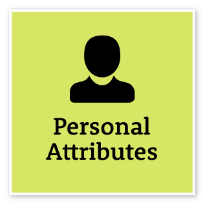 Act with IntegrityBe ethical and professional, and uphold and promote the public sector valuesRepresent the organisation in an honest, ethical and professional waySupport a culture of integrity and professionalismUnderstand and help others to recognise their obligations to comply with legislation, policies, guidelines and codes of conductRecognise and report misconduct and illegal and inappropriate behaviourReport and manage apparent conflicts of interest and encourage others to do soRepresent the organisation in an honest, ethical and professional waySupport a culture of integrity and professionalismUnderstand and help others to recognise their obligations to comply with legislation, policies, guidelines and codes of conductRecognise and report misconduct and illegal and inappropriate behaviourReport and manage apparent conflicts of interest and encourage others to do soRepresent the organisation in an honest, ethical and professional waySupport a culture of integrity and professionalismUnderstand and help others to recognise their obligations to comply with legislation, policies, guidelines and codes of conductRecognise and report misconduct and illegal and inappropriate behaviourReport and manage apparent conflicts of interest and encourage others to do soIntermediate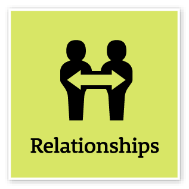 Communicate EffectivelyCommunicate clearly, actively listen to others, and respond with understanding and respectTailor communication to diverse audiencesClearly explain complex concepts and arguments to individuals and groupsCreate opportunities for others to be heard, listen attentively and encourage them to express their viewsShare information across teams and units to enable informed decision makingWrite fluently in plain English and in a range of styles and formatsUse contemporary communication channels to share information, engage and interact with diverse audiencesTailor communication to diverse audiencesClearly explain complex concepts and arguments to individuals and groupsCreate opportunities for others to be heard, listen attentively and encourage them to express their viewsShare information across teams and units to enable informed decision makingWrite fluently in plain English and in a range of styles and formatsUse contemporary communication channels to share information, engage and interact with diverse audiencesTailor communication to diverse audiencesClearly explain complex concepts and arguments to individuals and groupsCreate opportunities for others to be heard, listen attentively and encourage them to express their viewsShare information across teams and units to enable informed decision makingWrite fluently in plain English and in a range of styles and formatsUse contemporary communication channels to share information, engage and interact with diverse audiencesAdeptInfluence and NegotiateGain consensus and commitment from others, and resolve issues and conflictsUse facts, knowledge and experience to support recommendationsWork towards positive and mutually satisfactory outcomesIdentify and resolve issues in discussion with other staff and stakeholdersIdentify others’ concerns and expectationsRespond constructively to conflict and disagreements and be open to compromiseKeep discussions focused on the key issuesUse facts, knowledge and experience to support recommendationsWork towards positive and mutually satisfactory outcomesIdentify and resolve issues in discussion with other staff and stakeholdersIdentify others’ concerns and expectationsRespond constructively to conflict and disagreements and be open to compromiseKeep discussions focused on the key issuesUse facts, knowledge and experience to support recommendationsWork towards positive and mutually satisfactory outcomesIdentify and resolve issues in discussion with other staff and stakeholdersIdentify others’ concerns and expectationsRespond constructively to conflict and disagreements and be open to compromiseKeep discussions focused on the key issuesIntermediate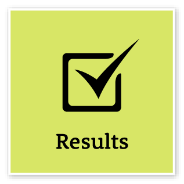 Plan and PrioritisePlan to achieve priority outcomes and respond flexibly to changing circumstancesConsider the future aims and goals of the team, unit and organisation when prioritising own and others’ workInitiate, prioritise,  consult  on and develop team and unit goals, strategies and plansAnticipate and assess the impact of changes, including government policy and economic conditions, on team and unit objectives and initiate appropriate responsesEnsure current  work  plans and activities support and are consistent with organisational change initiativesEvaluate outcomes and adjust future plans accordinglyConsider the future aims and goals of the team, unit and organisation when prioritising own and others’ workInitiate, prioritise,  consult  on and develop team and unit goals, strategies and plansAnticipate and assess the impact of changes, including government policy and economic conditions, on team and unit objectives and initiate appropriate responsesEnsure current  work  plans and activities support and are consistent with organisational change initiativesEvaluate outcomes and adjust future plans accordinglyConsider the future aims and goals of the team, unit and organisation when prioritising own and others’ workInitiate, prioritise,  consult  on and develop team and unit goals, strategies and plansAnticipate and assess the impact of changes, including government policy and economic conditions, on team and unit objectives and initiate appropriate responsesEnsure current  work  plans and activities support and are consistent with organisational change initiativesEvaluate outcomes and adjust future plans accordinglyAdeptThink and Solve ProblemsThink, analyse and consider the broader context to develop practical solutionsIdentify the facts and type of data needed to understand  a  problem or explore an opportunityResearch and analyse information to make recommendations based on relevant evidenceIdentify issues that may hinder the completion of tasks and find appropriate solutionsBe willing to seek input from others and share own ideas to achieve best outcomesGenerate ideas and identify ways to improve systems and processes to meet user needsIdentify the facts and type of data needed to understand  a  problem or explore an opportunityResearch and analyse information to make recommendations based on relevant evidenceIdentify issues that may hinder the completion of tasks and find appropriate solutionsBe willing to seek input from others and share own ideas to achieve best outcomesGenerate ideas and identify ways to improve systems and processes to meet user needsIdentify the facts and type of data needed to understand  a  problem or explore an opportunityResearch and analyse information to make recommendations based on relevant evidenceIdentify issues that may hinder the completion of tasks and find appropriate solutionsBe willing to seek input from others and share own ideas to achieve best outcomesGenerate ideas and identify ways to improve systems and processes to meet user needsIntermediate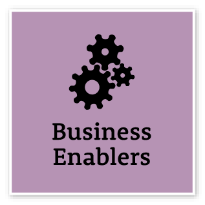 TechnologyUnderstand and use available technologies to maximise efficiencies and effectivenessDemonstrate a sound understanding of technology relevant to the work unit, and identify and select the most appropriate technology for assigned tasksUse available technology to improve individual performance and effectivenessMake effective use of records, information and knowledge management functions and systemsSupport the implementation of systems improvement initiatives, and the introduction and roll-out of new technologiesDemonstrate a sound understanding of technology relevant to the work unit, and identify and select the most appropriate technology for assigned tasksUse available technology to improve individual performance and effectivenessMake effective use of records, information and knowledge management functions and systemsSupport the implementation of systems improvement initiatives, and the introduction and roll-out of new technologiesDemonstrate a sound understanding of technology relevant to the work unit, and identify and select the most appropriate technology for assigned tasksUse available technology to improve individual performance and effectivenessMake effective use of records, information and knowledge management functions and systemsSupport the implementation of systems improvement initiatives, and the introduction and roll-out of new technologiesIntermediate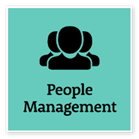 Manage and Develop PeopleEngage and motivate staff, and develop capability and potential in othersCollaborate to set clear performance standards and deadlines  in  line with established performance development frameworksLook for ways to develop team capability and recognise and develop individual potentialBe constructive and build on strengths by giving timely and actionable feedbackIdentify and act  on opportunities to provide coaching and mentoringRecognise performance issues that need to be addressed and work towards resolving issuesEffectively support and manage team members who are working flexibly and in various locationsCreate a safe environment where team members’ diverse backgrounds and cultures are considered and respectedConsider feedback on own management style and reflect on potential areas to improveCollaborate to set clear performance standards and deadlines  in  line with established performance development frameworksLook for ways to develop team capability and recognise and develop individual potentialBe constructive and build on strengths by giving timely and actionable feedbackIdentify and act  on opportunities to provide coaching and mentoringRecognise performance issues that need to be addressed and work towards resolving issuesEffectively support and manage team members who are working flexibly and in various locationsCreate a safe environment where team members’ diverse backgrounds and cultures are considered and respectedConsider feedback on own management style and reflect on potential areas to improveCollaborate to set clear performance standards and deadlines  in  line with established performance development frameworksLook for ways to develop team capability and recognise and develop individual potentialBe constructive and build on strengths by giving timely and actionable feedbackIdentify and act  on opportunities to provide coaching and mentoringRecognise performance issues that need to be addressed and work towards resolving issuesEffectively support and manage team members who are working flexibly and in various locationsCreate a safe environment where team members’ diverse backgrounds and cultures are considered and respectedConsider feedback on own management style and reflect on potential areas to improveIntermediateCOMPLEMENTARY CAPABILITIESCOMPLEMENTARY CAPABILITIESCOMPLEMENTARY CAPABILITIESCOMPLEMENTARY CAPABILITIESCapability Group/SetsCapability NameDescriptionLevel Display Resilience and CourageBe open and honest, prepared to express your views, and willing to accept and commit to changeManage SelfShow drive and motivation, an ability to self-reflect and a commitment to learningValue Diversity and InclusionDemonstrate inclusive behaviour and show respect for diverse backgrounds, experiences and perspectivesCommit to Customer ServiceProvide customer-focused services in line with public sector and organisational objectivesWork CollaborativelyCollaborate with others and value their contributionDeliver ResultsAchieve results through the efficient use of resources and a commitment to quality outcomesDemonstrate AccountabilityBe proactive and responsible for own actions, and adhere to legislation, policy and guidelinesFinanceUnderstand and apply financial processes to achieve value for money and minimise financial riskProcurement and Contract ManagementUnderstand and apply procurement processes to ensure effective purchasing and contract performanceProject ManagementUnderstand and apply effective project planning, coordination and control methods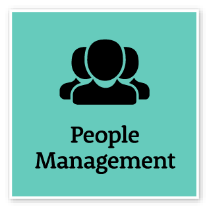 Inspire Direction and PurposeCommunicate goals, priorities and vision, and recognise achievementsOptimise Business OutcomesManage people and resources effectively to achieve public valueManage Reform and ChangeSupport, promote and champion change, and assist others to engage with change